Shine a Light 2019- Landmarks that have agreed to light up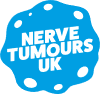 Tower 42 (Natwest Tower), London.Merchant Square Fountain, Paddington, LondonNational Theatre, London.		SSE Arena, Wembley, LondonHeron Tower, LondonGranary Square Fountains, LondonChristchurch Bridge, Reading, Berkshire	Huf Haus, Weybridge, SurreyGuildford Spectrum, Surrey	Guildford Guildhall, SurreyFriary Centre, Guildford,Yvonne Arnaud Theatre, Guildford, SurreyGuildhall, Portsmouth, Hampshire	Spinnaker Tower, Portsmouth, HampshirePierZip tower, Bournemouth Pier, HampshireNew Theatre, Oxford, OxfordshirePrinces Theatre, ClactonTown Hall, Ipswich Southend on Sea Civic Centre, EssexAylesbury Waterside Theatre, BuckinghamshireClock Tower, Herne Bay, Kent	Smeaton's Tower, Plymouth, DevonMount Batten's Tower, Plymouth, DevonBristol HippodromeBroadgate columns, Coventry, West MidlandsCouncil House, Birmingham, West MidlandsCity Hall Clock Tower, Bradford, West Yorkshire	The Crucible Theatre, Sheffield, South YorkshireMargaret McMillan Tower, Bradford, 	                    
West YorkshireMirror Pool, Bradford, West YorkshireFirst Direct Arena, Leeds, West YorkshireForster Square Arches, Bradford, West YorkshireO2 Academy, Leeds, West YorkshireOne City Square, Leeds, West YorkshireCivic Hall and Town Hall, Leeds, West YorkshireThe Parkinson Building Leeds, West YorkshireTown Hall Clock, Wakefield, West YorkshireBridgewater Place Leeds, West YorkshireQueen's Victoria Square Fountains, Hull,            East Yorkshire			Otley Parish Church, West YorkshireMiddlesborough: Centre Square Fountain,         North YorkshireXSCAPE, Castleford, West YorkshireMiddlesbrough Transporter Bridge, North YorkshirePreston North End Football Stadium and Splash Sculpture, Lancashire Edge Hill University, LancashireLytham Windmill, LancashireAshton Memorial, Lancaster , LancashireMarine Hall Theatre, Fleetwood, LancashireMedia City UK, Salford, Greater ManchesterBlackpool Tower, Blackpool, LancashireUniversity of Liverpool School of Engineering,
Liverpool Merseyside	Everyman Playhouse Theatre, Liverpool, MerseysideSt Helens Rugby Club, MerseysideNess Bridge, InvernessChester Eastgate Clock, Cheshire	Chester Town Hall, CheshirePenshaw Monument, Sunderland, Tyne and WearSunderland Empire, Tyne and WearGateshead Millennium Bridge, Newcastle,
Tyne and WearTyne Bridge, Newcastle, Tyne and WearGlasgow College Riverside Campus, Glasgow.
ScotlandTown Hall, South Shields, Tyne and WearEmirates Arena, GlasgowGlasgow College City Campus, GlasgowTitan Crane, Clydebank, Glasgow ScotlandMaryhill Burgh Halls, Glasgow ScotlandFalkirk Wheel, ScotlandThe Kelpies, Falkirk Scotland.City Hall, Cardiff	Queen Victoria statue, RSA Building, Edinburgh ScotlandRoald Dahl Plass, CardiffRoath Park Lake Lighthouse, CardiffThe Swing Bridge, Isle of Man	St David's Hotel and Spa, CardiffPulrose Power Station, Isle of ManTower of Refuge, Isle of ManLarne's Smiley Buildings Mid and East AntrimLagan Weir Footbridge, BelfastCivic Centre, Antrim Northern Ireland.	Civic Building, Ballymena, Mid and East AntrimTown Hall, Ballyclare Northern Ireland.	Mossley Mill, Newtownabbey,McKee Clock, Bangor, County DownCouncil Offices, DerryGrand Theatre, Swansea  Ards Centre, County DownGloucester Cathedral, Gloucestershire